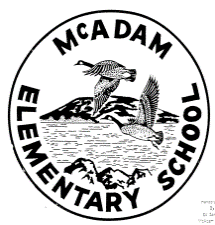 MCADAM ELEMENTARY SCHOOL29 Rose Street McAdam, N.B., E6J 1Z1Phone: 784-6808  Fax:  784-6822GRADE TWO/THREESUPPLY LIST 2018-2019Teacher: Carol Anne LeBlanc1 pair of indoor shoes (non-scuff soles)1 tape or glue1 pair scissors4 white erasers *4 pkgs. pencils (these last about 1 term 3/months)1 pkg highlighters1 metric ruler (see through is best)1 pencil case (cloth)2 pkgs. pencil crayons2 boxes Kleenex1 hardcover composition notebooks1 colorful two pocket folder (work to finish)1 heavy duty “Message Bag” Dollar Store zippered bag4 duotangs (no plastic) 4 red, or 4 green, or 4 blue 2 pkgs dry erase markers fine point (dark colors red, navy black are best) 1 pkg. binder pocket sleeve protectors2 pkgs sticky notes1 pkg small Ziploc bags or 1 pkg straws (not bendable) 1 Package of dice1 deck of cards for math * More pencils & erasers may be required throughout the year.Thank you for your cooperation.